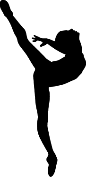 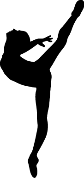 The Dance Center of Spokane    1407 E. 57th Spokane WA 99223             Phone (509) 448-2464 Fax (509) 448-9031     www.dancecenterofspokane.com        Email director@dancecenterofspokane.comCreative Minds Bright Minds Preschool 2024-25 Payment Agreement FormChoose your Payment Option:             ____ACH-Via Checking/Savings account (Preferred Method of Payment) ____Use Account on fileCMBM Account Name________________________________Name on Bank Account-if different from above__________________________Bank Name _____________________________________Bank Routing Number_________________________________Checking Account or Savings Account – circle oneAccount Number-for above checking/savings account________________________________I understand the Monthly Tuition autopayments will come out of my checking/savings account on the 1st  of the month-or the next processing day if the date occurs on a holiday or weekend. Optional Dates for ACH Autopay: 6th or 16th of month-or the next processing day if the date occurs on a holiday or weekend. Autopayment date:  _________.Tuition Rates: 3 year old program $265.00/month ~or~ 4 year old program $340.00/month____Other Payment Methods(credit/debit card*, etc.)     ____Use credit/debit card on fileI understand the Monthly Tuition autopayments will come out of my credit/debit card account on the 1st of each month unless I specifically request a different date below. *Provide card when registering. Autopayment date:_________Tuition Rates: 3 year old program $285.00/month ~or~ 4 year old program $360.00/monthI do hereby give The Dance Center of Spokane/Creative Minds Bright Minds Preschool permission to set up autopayment for Monthly Tuition as indicated on this Payment Agreement Form. Signature______________________________ Date________________